		Classer ses références sous Zotero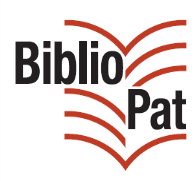 Mode d’emploiCadre de classement : dossiers et contenuMarqueurs : création du nuage de tags dans ZoteroPour classer les références et disposer d’un nuage de tags efficace, nous proposons ci-dessous une liste de marqueurs (en langage Zotero, = mots-clés), qui permet aussi de voir dans quel dossier classer la référence que vous souhaitez ajouter à la bibliothèque. Pour ajouter des marqueurs à la liste, pour corriger cette liste, pour discuter les choix effectués, ... : utiliser la discussion de groupe dans Zotero. Une discussion existe sur le thème « Cadre de classement, dossiers et marqueurs » ; il suffit d’utiliser le bouton « reply » pour lancer un message à la communauté.Les types de documents ou les collections formant des fonds (ex. estampes, archives, fonds régional, etc.) peuvent être intégré dans différents dossiers, selon l’angle d’approche du sujet : politique documentaire, conservation, valorisation, etc. Ils sont signalés par un surlignage jaune. Intitulé du dossierContenuSous-dossierBâtimentsmagasins, climatisation, construction, mobiliers, ....Conservationconservation préventive et curative, reliure, aspirateurs, boîtes, estampillage, décontamination, ....Gestion, RH et formation professionnellepostes et organigrammes, stages, colloques, marchés publics (cahiers des charges), formation de formateurs, ...Histoire du livreet histoire des collections, des bibliothèques, des techniques, paléographie,  ...ProvenancesReliureInformatique et Numérisationtechniques de numérisation, matériels informatiques et de numérisation, GED,  Journées d’étudeBibliographie sur les thèmes abordés dans les journées d’étude2012 - Objets 2013 – Transmission mémoire prof.2014 – acquisitions non onéreuses2015 – images et bibliothèque numériqueLégislation et règlementationRèglement intérieur, droit d’auteur, droit de copie, licence commons, code du patrimoine, …Politique documentaireacquisitions et tout ce qui est lié, marché du livre ancien, libraires, ...Publics et Services aux publicssalle de lecture, accès aux collections, à Internet - Wifi, photocopie-numérisation, règlement intérieur, enquêtes de publics, mise à disposition de ressources, formation du lecteur, recherches documentaires, ...Traitement intellectuel des collectionscatalogage, formats, classement, conversion rétrospective, aspects juridiques - droit d'auteur, bibliographie, ....Valorisationexpositions, bibliothèques virtuelles, web 2.0, médiations, création de sites internet de toutes nature (blog, wiki, portail,...)...MarqueursDossierAcquisitionsPolitique documentaireArchivage numériqueInformatique et Numérique ArchivesDifférents dossiers possiblesAspirateursConservationBase de donnéesInformatique et NumériqueBibliographieTraitement intellectuel des collectionsBibliographie matérielleTraitement intellectuel des collectionsBibliothèque numériqueValorisationBoîtes de conservationConservationCahier des chargesGestion, RH et formation professionnelleCartes et plansDifférents dossiers possiblesCatalogageTraitement intellectuel des collectionsCatalogueInformatique et NumériqueClassementTraitement intellectuel des collectionsClimatBâtimentsCollectePolitique documentaireCommunicationValorisationCommunication des collectionsPublics et Services aux publicsCommunication des documentsConservationConditionnement des collectionsConservationCongrèsDifférents dossiers possiblesConservation préventiveConservationConversion rétrospectiveTraitement intellectuel des collectionsCotationTraitement intellectuel des collectionsDationPolitique documentaireDécontaminationConservationDépôt légalDifférents dossiers possiblesDépôtsPolitique documentaireDépoussiérageConservationDésherbagePolitique documentaireDiigoValorisationDocument numériqueDifférents dossiers possiblesDocuments sonoresDifférents dossiers possiblesDocuments videoDifférents dossiers possiblesDomaine publicTraitement intellectuel des collectionsDonsPolitique documentaireDroitTraitement intellectuel des collectionsEADTraitement intellectuel des collectionsEstampesDifférents dossiers possiblesEstampillageConservationExpositionsValorisationExpositions virtuellesValorisationFiligranesHistoire du livreFinancementGestion, RH et formation professionnelleFonds d'étudeDifférents dossiers possiblesFonds régionalDifférents dossiers possiblesFormationGestion, RH et formation professionnelleFormats de catalogageTraitement intellectuel des collectionsGEDInformatique et NumériqueImages animéesDifférents dossiers possiblesImages fixesDifférents dossiers possiblesImprimésDifférents dossiers possiblesImprimeursHistoire du livreIncendieBâtimentsIncunablesDifférents dossiers possiblesInfestationBâtimentsInondationBâtimentsInsectesBâtimentsInteropérabilitéInformatique et NumériqueLecteursPublics et Services aux publicsLibraires       Politique documentaireLibraires d'ancienPolitique documentaireLicence ouverteTraitement intellectuel des collectionsLieuxHistoire du livreLivre ancienDifférents dossiers possiblesLivres d'artistesDifférents dossiers possiblesLivres jeunesseDifférents dossiers possiblesMagasinsBâtimentsManipulationConservationManuscritsDifférents dossiers possiblesMarché de l'ancienPolitique documentaireMatériel de conservationConservationMédiationValorisationMédiation numériqueValorisationMédiation patrimoineValorisationMédiation scolairesValorisationMétadonnéesTraitement intellectuel des collectionsMobilierBâtimentsMoisissuresBâtimentsNumérisationInformatique et NumériqueOAIInformatique et NumériqueObjetsDifférents dossiers possiblesOrnementsHistoire du livrePapierHistoire du livrePériodiquesDifférents dossiers possiblesPersonnelGestion, RH et formation professionnellePhotocopiePublics et Services aux publicsPhotographiesDifférents dossiers possiblesPlan d'urgenceBâtimentsPolitique de conservationConservationPolitique numériqueValorisationPolitique patrimonialePolitique documentairePolitiques publiquesGestion, RH et formation professionnellePortailInformatique et NumériquePresseDifférents dossiers possiblesPrêt entre bibliothèquesPublics et Services aux publicsPublicsPublics et Services aux publicsRecherchePublics et Services aux publicsRecherche documentairePublics et Services aux publicsRéférence bibliographiqueTraitement intellectuel des collectionsRèglement intérieurPublics et Services aux publicsReliureHistoire du livreReproduction de sauvegardeConservationDemande de reproduction Publics et Services aux publicsRéseaux sociauxValorisationRéserveBâtimentsRessources numériquesPublics et Services aux publicsRestaurationConservationSalle de lectureBâtimentsScannersInformatique et NumériqueSécuritéBâtimentsServices webValorisationSignalementTraitement intellectuel des collectionsStageGestion, RH et formation professionnelleStockageBâtimentsSubventionsGestion, RH et formation professionnelleTEITraitement intellectuel des collectionsTraitement matériel des collectionsConservationTwitterValorisationTypographieHistoire du livreVentes aux enchèresPolitique documentaireWeb 2.0ValorisationWeb sémantiqueValorisationWikipédiaTraitement intellectuel des collectionsZoteroTraitement intellectuel des collections